SUSTRANSDoes your child’s bike need an MOT?SUSTRANS ARE HOSTING A DOCTOR BIKE SESSION TOMORROW FRIDAY 31ST JANUARY 2020.Please bring your bike to school if you would like Ronan to have a look at it so you can ride it safely. 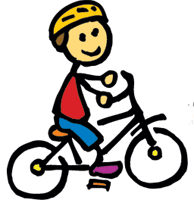 